  Fiche de candidatureNom et prénom :Niveau d’éducation :Spécialité et Institution : Adresse électronique :          Facebook :    Téléphone /Portable :Lien(s) des travaux élaborés (S’il existe) :Site concerné par la vidéo : Les îles Kneiss  Merci de nous envoyer votre candidature et votre CV sur : acg.generations@gmail.com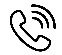 Pour plus d’informations :  +216 74 400 252 /+216 55 175 007